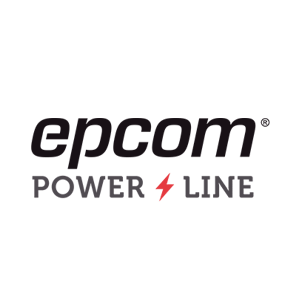 PL32ACDEl uso del KIT es recomendado en sistemas fotovoltaicos para protección de corriente directa, su principal aplicación son los sistemas de interconexión entre la cadena de paneles solares y el inversor central, la pastilla térmica es de 800 Vcd en 32 A de 2 polos, donde se pretende proteger el positivó y el negativo del arreglo.El kit incluye: 1- LA302DC  1-  FPV632PC32 1- F56CB4NINSTRUCCIONES DE CONEXIÓN 1. Primero se monta el gabinete en el lugar deseado.2. Realizar un boquete de ¾” en la parte superior de la caja de conexiones y dentro de él, colocar de cabeza el supresor. 3. Se hacen las conexiones correspondientes del supresor: cable verde a tierra y los cables restantes a la pastilla. Nota: no incluye cable.